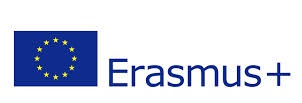                TRANSNATIONAL MEETING 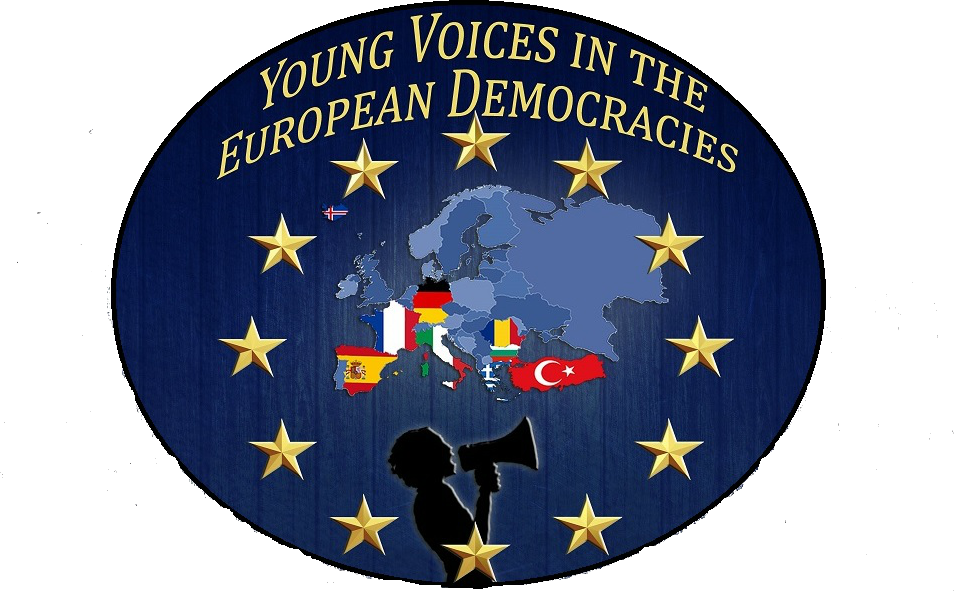 INVITATIONMrs. Cristina Garcia Calap, the school principal of IES. Jose Rodrigo Botet of Manises,is pleased to invite you and the accompanying teachers to take part in the Transnational meetingin November 07th 2015 as part of the ERASMUS+KA2 namedYoung Voices in the European DemocraciesAGENDA: Next meetings: Romania, GreeceResolution the 1º intermedia evaluation in every country2ª Oficial Intermedia evaluation of our NA  March-April 2016: 2º PAYMENT -40%Works for meetings  in Romania and Greece: Political parties /Vocabulary-dicctionaryCheking  productions of the last meetings and publications on the webCollecting outcomes of each meeting  Host country during the visit or via emailGeneral Documents to upload to the website: minutes, agenda for meetings, invitation, assessment questionnaire…Dubts and questions.                                                                                                       The Headmistress                                                                                                       Manises  01/10/2015